	Приложение №2 к приказу №_____от________Шаблон договора для прочих потребителей ДОГОВОР ТЕПЛОСНАБЖЕНИЯ И ПОСТАВКИ ГОРЯЧЕЙ ВОДЫ №_____ г. Красноярск                 					                                  «____» ____________ г.Государственное предприятие Красноярского края «Центр развития коммунального комплекса» (сокращенно – ГПКК «ЦРКК»), именуемое в дальнейшем «Теплоснабжающая организация», в лице ________________________, действующего на основании _____________________, с одной стороны, и ________________________, именуемое в дальнейшем «Абонент», в лице _____________________, действующего на основании ___________, с другой стороны, именуемые в дальнейшем сторонами заключили настоящий договор:1. ПРЕДМЕТ ДОГОВОРА1.1. По настоящему Договору Теплоснабжающая организация обязуется поставить Абоненту тепловую энергию (мощность) и (или) теплоноситель на нужды горячего водоснабжения, а Абонент обязуется оплачивать принятую тепловую энергию (мощность) и (или) теплоноситель на нужды горячего водоснабжения, а также соблюдать предусмотренный настоящим Договором режим потребления.1.2. Местом исполнения обязательств Теплоснабжающей организации является точка поставки, которая располагается на границе балансовой принадлежности и (или) эксплуатационной ответственности тепловых сетей Абонента и Теплоснабжающей организации, определенной сторонами в приложении № 1 к настоящему Договору. 1.3. Срок поставки тепловой энергии (мощности) и теплоносителя на нужды горячего водоснабжения с ____________ по ___________2. ПРАВА И ОБЯЗАННОСТИ СТОРОН2.1. Теплоснабжающая организация обязуется:2.1.1. поставлять тепловую энергию (мощность) и (или) теплоноситель на нужды горячего водоснабжения на условиях, установленных настоящим Договором;2.1.2. обеспечить безаварийную и бесперебойную работу объектов теплоснабжения, надежность теплоснабжения в соответствии с требованиями технических регламентов, иными обязательными требованиями по обеспечению надежности теплоснабжения и требованиями правил организации теплоснабжения в Российской Федерации, утвержденными Постановлением Правительства Российской Федерации от 08.08.2012 №808 (далее – Правила организации теплоснабжения) и настоящего Договора;2.1.3. обеспечивать бесперебойный режим подачи теплоносителя на нужды горячего водоснабжения в точке поставки, кроме случаев временного прекращения или ограничения горячего водоснабжения, предусмотренных Федеральным законом "О водоснабжении и водоотведении";2.1.4. поддерживать среднесуточную температуру теплоносителя на источнике теплоты в соответствии с температурным графиком;2.1.5. проводить производственный контроль качества теплоносителя на нужды горячего водоснабжения, в том числе температуры подачи горячей воды;2.1.6. по требованию Абонента направлять своего представителя для участия в оформлении акта о факте или причине нарушения Договорных обязательств по режиму и качеству поставляемой тепловой энергии, не позднее следующего рабочего дня после получения телефонограммы Абонента или в сроки в ней указанные;2.1.7. уведомлять Абонента о временном прекращении или ограничении поставки тепловой энергии и теплоносителя на нужды горячего водоснабжения в порядке, предусмотренном настоящим Договором и действующим законодательством; 2.1.8. уведомлять Абонента о сроках проведения планового ремонта и испытания тепловых сетей;2.1.9. по просьбе Абонента рассматривать изменения условий Договора в части договорных тепловых нагрузок с учетом задолженности за потребленную тепловую энергию.2.2. Абонент обязуется:2.2.1. оплачивать тепловую энергию (мощность) и (или) теплоноситель на нужды горячего водоснабжения за расчетный период (месяц) в установленный настоящим Договором срок;2.2.2. принимать поставляемую Теплоснабжающей организацией тепловую энергию (мощность) и (или) теплоноситель на нужды горячего водоснабжения в количестве и с тепловыми нагрузками, установленными в настоящем Договоре;2.2.3. устанавливать максимальный расход теплоносителя регулятором расхода или дроссельным устройством в присутствии представителя Теплоснабжающей организации. Замена дроссельных устройств производится по согласованию с Теплоснабжающей организацией и в присутствии инспектора Теплоснабжающей организации;2.2.4. обеспечивать беспрепятственный доступ представителям Теплоснабжающей организации к теплопотребляющим установкам для проверки их технического состояния и контрольных замеров параметров теплоносителя, снятия показаний приборов учета;2.2.5. обеспечивать сохранность установленных на тепловом вводе приборов учета и автоматики, пломб на приборах учета и на отключенных теплоиспользующих установках.;2.2.6. ежегодно производить ремонт, наладку теплопотребляющего оборудования, тепловых сетей и контрольно-измерительных приборов под контролем Теплоснабжающей организации;2.2.7. согласовывать с Теплоснабжающей организацией любые отключения (подключения) систем теплопотребления, а также работы по реконструкции тепловых сетей и систем теплопотребления;2.2.8. производить подключение тепловых установок при отсутствии задолженности за потребленную тепловую энергию после выполненного комплекса мероприятий по подготовке системы теплопотребления и тепловой сети к отопительному сезону, осмотра технического состояния теплопотребляющих установок и тепловых сетей, и получения акта готовности;2.2.9. обеспечить соблюдения требований надежности теплопотребления в соответствии с техническими регламентами, иными обязательными требованиями по обеспечению надежности теплоснабжения и требованиями правил организации теплоснабжения в Российской Федерации, а именно:- не допускать отбор теплоносителя, за исключением объема теплоносителя на нужды горячего водоснабжения;- о повреждениях тепловых сетей, утечке теплоносителя немедленно сообщать по телефону: ________.2.2.10. при необходимости изменения тепловой нагрузки, предусмотренной настоящим Договором, не позднее чем за 30 (тридцать) календарных дней до начала расчетного периода представлять Теплоснабжающей организации документы для внесения соответствующих изменений в настоящий Договор;2.2.11. сообщать Теплоснабжающей организации в течение 5 (пяти) дней об изменениях:- балансовой принадлежности теплоиспользующих установок;- банковских реквизитов.2.2.12. при выезде из занимаемого помещения или прекращении деятельности за 30 (тридцать) календарных дней письменно (телеграмма, факс, телекс) сообщить Теплоснабжающей организации о расторжении настоящего Договора и произвести полный расчет за тепловую энергию и теплоноситель на нужды горячего водоснабжения по день выезда из помещения или прекращения деятельности предприятия Абонента соответственно.2.3. Теплоснабжающая организация имеет право:2.3.1. при возникновении аварийных режимов теплоснабжения производить ограничение отпуска тепловой энергии полностью или частично в порядке, установленном нормативными правовыми актами Российской Федерации;2.3.2. осуществлять контроль за соблюдением Абонентом режима потребления тепловой энергии, осуществлять контроль за правильностью учета объемов поданной Абоненту теплоносителя на нужды горячего водоснабжения;2.3.3. при превышении Абонентом среднесуточной температуры обратной сетевой воды более чем на +5% против температурного графика режима работы теплосетей, при условии соблюдения среднесуточной температуры подающей сетевой воды на источнике теплоты с отклонением + 3%, Теплоснабжающая организация вправе снизить отпуск тепловой энергии Абоненту, либо произвести перерасчет отпущенной тепловой энергии по температурному перепаду, предусмотренному графиком;2.3.4. выдавать разрешение на подключение тепловых установок в начале отопительного сезона только при условии отсутствия задолженности и наличии акта готовности теплопотребляющих установок и тепловых сетей Абонента к отопительному сезону.2.4. Абонент имеет право:2.4.1. требовать от Теплоснабжающей организации направления представителя для участия в оформлении акта о факте или причине нарушения Договорных обязательств по качеству тепловой энергии, режиму ее отпуска;2.4.2. заявлять Теплоснабжающей организации об ошибках в платежных документах и требовать их исправления;2.4.3. подключать субабонентов к своим сетям только при получении письменного согласия Теплоснабжающей организации;2.4.4. требовать перерасчет оплаты за тепловую энергию и теплоноситель на нужды горячего водоснабжения в случаях, предусмотренных настоящим Договором;2.4.5. не менее чем за 30 (тридцать) календарных дней до окончания срока действия настоящего Договора направить заявку на изменение заявленного объема потребления тепловой энергии и теплоносителя. Изменение (пересмотр) тепловых нагрузок осуществляется в порядке, определяемом уполномоченным федеральным органом исполнительной власти.ПОРЯДОК ПОСТАВКИ И УЧЕТ ТЕПЛОВОЙ ЭНЕРГИИ И ТЕПЛОНОСИТЕЛЯ3.1. Теплоснабжающая организация поставляет Абоненту тепловую энергию на отопление, тепловая энергия и теплоноситель на нужды горячего водоснабжения, вентиляцию и потери в тепловых сетях в объеме, указанном в Приложении № 2 к настоящему Договору.Величина договорной тепловой нагрузки теплопотребляющих установок Абонента на отопление ____________________________ Гкал/час. горячее водоснабжение _________________ Гкал/час.вентиляцию ___________________________ Гкал/час.потери в тепловых сетях_________________ Гкал/час. 3.3. Параметры качества теплоснабжения и теплоносителя на нужды горячего водоснабжения по настоящему Договору определяются температурным графиком. 3.4. Показатели качества возвращаемых в тепловую сеть или на источник тепловой энергии, теплоносителя должны соответствовать техническим регламентам, правилам организации теплоснабжения, иным нормативным правовым актам.3.5. Коммерческий учет тепловой энергии и теплоносителя, поставляемых по настоящему Договору, осуществляется путем измерения приборами учета, которые устанавливаются в точке поставки, расположенной на границе балансовой принадлежности (п. 1.2 настоящего Договора).3.6. При установке приборов учета не на границе балансовой принадлежности (эксплуатационной ответственности) количество тепловой энергии и теплоносителя определяется с учетом потерь тепловой энергии в тепловых сетях на участке сети от границы раздела балансовой принадлежности (эксплуатационной ответственности) до места установки прибора учета.3.7. Абонент в период с 20 по 25 число каждого месяца предоставляет Теплоснабжающей организации показания приборов учета потребленной тепловой энергии и теплоносителя на нужды горячего водоснабжения в виде отчета суточного потребления.Передача сторонами сведений о показаниях приборов учета осуществляется любыми доступными способами, позволяющими подтвердить получение такого уведомления адресатами (электронный адрес: gp-data@mail.ru; почтовое отправление, информационно-телекоммуникационная сеть «Интернет»).3.8. Коммерческий учет тепловой энергии, теплоносителя на нужды горячего водоснабжения осуществляется расчетным путем в следующих случаях:3.8.1. отсутствие в точке поставки приборов учета, принятых к расчетам;3.8.2. неисправность приборов учета;3.8.3. нарушение Абонентом срока представления показаний приборов учета, установленного п. 3.7 настоящего Договора.3.9. При наличии у Абонента задолженности по оплате тепловой энергии, в том числе в случае нарушения сроков оплаты, в размере, превышающем размер платы за более чем один расчетный период Теплоснабжающая организация вправе ввести ограничение подачи теплоносителя на нужды горячего водоснабжения в порядке, установленном правилами организации теплоснабжения, утвержденными Постановлением Правительства РФ от 08.08.2012 №808 "Об организации теплоснабжения в Российской Федерации и о внесении изменений в некоторые акты Правительства Российской Федерации". Правилами организации теплоснабжения, утвержденными Правительством Российской Федерации, определяются социально значимые категории потребителей и особенности введения в отношении них ограничения, прекращения подачи тепловой энергии, теплоносителя.До введения ограничения подачи теплоносителя на нужды горячего водоснабжения Теплоснабжающая организация предупреждает в письменной форме Абонента о возможности введения указанного ограничения в случае неуплаты задолженности.3.10. При нарушении режима потребления тепловой энергии, в том числе превышении фактического объема потребления тепловой энергии и теплоносителя на нужды горячего водоснабжения над Договорным объемом потребления исходя из Договорной величины тепловой нагрузки в случаях, предусмотренных законодательством Российской Федерации, Абонент обязан оплатить Теплоснабжающей  организации объем потребления превышающий договорной, без учетный или объем потребления или потребления с нарушением режима потребления с применением к тарифам в сфере теплоснабжения и повышающих коэффициентов, установленных органом исполнительной власти субъекта Российской Федерации в области государственного регулирования тарифов.3.11. В отношении приборов учета, которые устанавливаются в точке поставки либо при установке приборов учета не на границе балансовой принадлежности (эксплуатационной ответственности) в случае согласования с Теплоснабжающей организацией, устанавливается следующее:3.11.1. Технические данные используемых приборов учета, измеряемые ими параметры тепловой энергии (теплоносителя) и места их расположения указываются в акте допуска в эксплуатацию приборов учета;3.11.2. Требования, предъявляемые к условиям эксплуатации и сохранности приборов учета указываются в акте допуска в эксплуатацию приборов учета;3.11.3. При неисправности приборов учета, истечении срока их поверки, включая вывод из работы для ремонта на срок до 15 суток, в качестве базового показателя для расчета тепловой энергии, теплоносителя принимается среднесуточное количество тепловой энергии, теплоносителя;3.11.4. При нарушении сроков предоставления показаний приборов в качестве среднесуточного показателя принимается количество тепловой энергии, теплоносителя на нужды горячего водоснабжения определенное по приборам учета за предыдущий расчетный период, приведенное к расчетной температуре наружного воздуха;3.11.5. Количество тепловой энергии, теплоносителя на нужды горячего водоснабжения при наличии отдельного учета и временной неисправности приборов (до 30 дней) рассчитывается по фактическому расходу, определенному по приборам учета за предыдущий период.В случае отсутствия отдельного учета или нерабочего состояния приборов более 30 дней количество тепловой энергии, теплоносителя расходуемые на горячее водоснабжение, принимается равным значениям, установленным в настоящем Договоре.4. ПОРЯДОК РАСЧЕТОВ4.1. Поставляемая Теплоснабжающей организацией тепловая энергия и теплоноситель на нужды горячего водоснабжения оплачивается по тарифам, установленным Министерством тарифной политики Красноярского края. Тариф на тепловую энергию, установленный на дату заключения настоящего Договора, составляет ______руб. за Гкал, без учета НДС, тариф на теплоноситель составляет ____ руб. за м3, без учета НДС. В случае изменения тарифа на тепловую энергию и теплоноситель для Теплоснабжающей организации в период действия настоящего Договора, сторонами применяются изменённые тарифы, утвержденные приказом Министерства тарифной политики на соответствующие услуги, с даты, указанной таким органом. 4.2. Расчет за поставляемую тепловую энергию производится в следующем порядке:Расчетным периодом является 1 календарный месяц.Оплата производится до 10 числа месяца, следующего за расчетным на основании универсального передаточного документа (далее – документ), выставляемого к оплате Теплоснабжающей организацией не позднее 5-го числа месяца, следующего за расчетным месяцем. 4.3. Документы ежемесячно доставляются одним из следующих способов:- высылаются почтовым отправлением абоненту заказным письмом по адресу абонента, указанному в разделе 8 настоящего Договора; - электронный документооборот (СБиС).Соглашение об осуществлении электронного документооборота, приведенное в приложении N3 к настоящему Договору, подлежит подписанию сторонами настоящего Договора и становится неотъемлемой частью настоящего Договора.В случае возврата почтовой корреспонденции в виду отсутствия адресата по заявленному почтовому адресу или в связи с истечением срока хранения заказной корреспонденции в отделении связи, абонент, которому была адресована корреспонденция, считается своевременно получившим, направляемую ему корреспонденцию. 4.4. Расчеты за потребленную тепловую энергию производятся денежными средствами. При этом датой платежа считается дата поступления платежа на расчетный счет Теплоснабжающей организации.4.5. При осуществлении расчетов по настоящему Договору Абонент в платежных документах обязан указывать номер и дату Договора, вид платежа, период, за который производится платеж.В случае отсутствия указания в платежных документах:- номера Договора, и (или) наименования Абонента, и (или) вида платежа – Теплоснабжающая организация оставляет за собой право разнести данный платеж по своему усмотрению;- периода, за который производится платеж – платеж считается произведенным в счет погашения обязательств по Договору, срок исполнения которых   наступил ранее.4.6. При разборе теплофикационной воды, используемой для промывки внутренних систем теплоснабжения и наружных сетей Абонента, согласно двухсторонних актов, подписанных ответственными представителями Абонента и Теплоснабжающей организации, к оплате в счете и универсальном передаточном документе предъявляется объем тепловой энергии и теплоносителя.4.7. При обнаружении утечек теплоносителя в тепловых сетях и системе теплопотребления Абонента составляется соответствующий акт, на основании которого Теплоснабжающая организация выполняет расчет тепловых потерь с утечкой. Отказ Абонента от подписи в акте не освобождает его от оплаты тепловых потерь. Акт может быть подписан двумя незаинтересованными лицами. Оплата производится до 15 числа месяца, следующего за расчетным на основании счета и универсального передаточного документа.4.8. По мере необходимости, стороны осуществляют сверку расчетов по Договору с оформлением двустороннего акта сверки расчетов. Акт сверки расчетов составляется заинтересованной стороной в двух экземплярах, каждый из которых должен быть прописан уполномоченным представителем той стороны и скреплен ее печатью. Сторона-инициатор направляет в адрес стороны-получателя два оригинала акта сверки расчетов почтовым отправлением заказным письмом с уведомлением о получении, курьерской службой или иным согласованным сторонами способом. В течение 10 (десяти) рабочих дней со дня получения акта сверки расчетов сторона-получатель должна подписать, заверить печатью, направить один экземпляр акта сверки расчетов в адрес стороны-инициатора или направить стороне-инициатору свои письменные мотивированные возражения по поводу достоверности содержащейся в акте сверки расчетов. ОТВЕТСТВЕННОСТЬ СТОРОН5.1. В случае просрочки исполнения Абонентом обязательств, предусмотренных Договором, а также в иных случаях неисполнения или ненадлежащего исполнения Абонентом обязательств, предусмотренных Договором, Теплоснабжающая организация вправе потребовать уплаты неустоек (штрафов, пеней). Пеня начисляется за каждый день просрочки исполнения обязательства, предусмотренного Договором, начиная со дня, следующего после дня истечения установленного Договором срока исполнения обязательства. Такая пеня устанавливается Договором в размере 1/130 действующей на дату уплаты пеней ключевой ставки Центрального банка Российской Федерации от не уплаченной в срок суммы. 5.2. При несоблюдении параметров качества теплоснабжения, установленных п. 3.3 настоящего Договора, Абонент вправе предъявить Теплоснабжающей  организации требование об устранении причин, повлекших отклонение параметров качества теплоснабжения.5.3. При нарушении режима потребления тепловой энергии и теплоносителя, установленного п. 3.4 настоящего Договора, в том числе за нарушение условий о количестве, качестве и значениях термодинамических параметров возвращаемого теплоносителя, конденсата Теплоснабжающая  организация вправе предъявить Абоненту требование о соблюдении режима потребления тепловой энергии.5.4. За неисполнение или ненадлежащее исполнение иных обязанностей по настоящему Договору Стороны несут ответственность, установленную действующим законодательством Российской Федерации. ПОРЯДОК РАЗРЕШЕНИЯ СПОРОВ6.1. Все споры и разногласия, возникающие между Сторонами, разрешаются путем проведения переговоров, обмена письмами.6.2. При не достижении согласия по результатам переговоров и обмена письмами Стороны передают разногласия на разрешение суда с обязательным направлением претензии. Срок рассмотрения претензии 10 дней.7. ПРОЧИЕ УСЛОВИЯ7.1. Сведения об уполномоченных должностных лицах Сторон, ответственных за исполнение условий настоящего Договора предоставляются письмом.7.2. Настоящий Договор вступает в силу с даты его подписания обеими Сторонами, распространяет свое действие на отношения Сторон с _________. Настоящий договор считается продленным на тот же срок и на тех же условиях, если за один месяц до окончания срока его действия ни одна из сторон не заявит о его прекращении или изменении либо о заключении нового договора на иных условиях7.3 Настоящий договор может быть расторгнут до окончания срока его действия по обоюдному согласию сторон.7.4. Все изменения и дополнения к настоящему Договору должны быть составлены в письменной форме и подписаны уполномоченными представителями Сторон.7.5. Во всем, что не предусмотрено настоящим Договором, Стороны руководствуются положениями действующего законодательства Российской Федерации.7.6. Настоящий Договор составлен в 2 (двух) экземплярах, имеющих равную юридическую силу, по одному для каждой из Сторон.7.7. Приложения:7.7.1. Приложение № 1 – Акт разграничения балансовой принадлежности и эксплуатационной ответственности7.7.2. Приложение № 2 – Перечень объектов, величина тепловой нагрузки, объем отпуска тепловой энергии и (или) теплоносителя на нужды горячего водоснабжения.7.7.3. Приложение № 3 – Соглашение об осуществлении электронного документооборота.ЮРИДИЧЕСКИЕ АДРЕСА И РЕКВИЗИТЫ СТОРОНПриложение № 1к договору теплоснабжения и поставки горячей водыот ________ № _____АКТразграничения балансовой принадлежности и эксплуатационной ответственностиГосударственное предприятие Красноярского края «Центр развития коммунального комплекса» (сокращенно – ГПКК «ЦРКК»), именуемое в дальнейшем «Теплоснабжающая  организация», в лице ___________________________, действующего на основании _____________________________, с одной стороны, и ___________________________, именуемое в дальнейшем «Абонент», в лице ______________________________, действующего на основании ______________, с другой стороны,  составили настоящий Акт, определяющий границы балансовой принадлежности и эксплуатационной ответственности в отношении тепловых сетей, проходящих в _________________, для обеспечения теплоснабжением и поставкой горячей водой объекта, расположенного по адресу: _____________________________.Границей балансовой принадлежности и эксплуатационной ответственности объекта централизованной системы теплоснабжения и горячей воды Теплоснабжающей организации и Абонента является: линия внешней стены тепловой камеры ТК1 со стороны магистрального входящего трубопровода тепловых сетей 2dy250.В эксплуатационной ответственности Теплоснабжающей организации находятся: магистральная тепловая сеть 2dy250, проходящая до линии внешней стены тепловой камеры ТК1, являющейся границей балансовой принадлежности и эксплуатационной ответственности объекта централизованной системы теплоснабжения и горячего воды.В эксплуатационной ответственности Абонента находится: тепловая камера ТК1 в полном объеме; тепловая сеть 2dy80, L=63м, проходящая от тепловой камеры ТК1 до здания, расположенного по адресу: ______________________; внутренняя система теплоснабжения здания на занимаемых площадях по адресу: ________________________.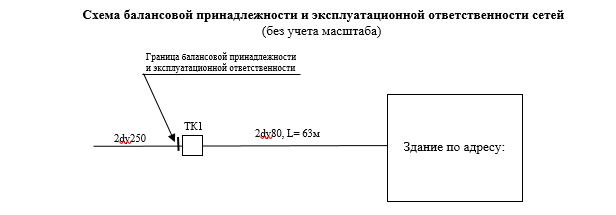 Исп:Приложение N 3к договору теплоснабжения и поставки горячей водыот ____________ № ________СОГЛАШЕНИЕ              об осуществлении электронного документооборотаг. Красноярск							                                      «____» ______________г.Государственное предприятие Красноярского края «Центр развития коммунального комплекса» (сокращенно – ГПКК «ЦРКК»), именуемое в дальнейшем «Теплоснабжающая  организация», в лице __________________________, действующего на основании ____________________________, с одной стороны, и __________________________, именуемое в дальнейшем «Абонент», в лице __________________________, действующей на основании __________________, с другой стороны, именуемые в дальнейшем сторонами, заключили настоящее соглашение о нижеследующем:1. Выставление теплоснабжающей организацией расчетно-платежных документов (счет, универсально-передаточный документ) абоненту производится посредством электронного документооборота с использованием системы СБИС, подписанными усиленной квалифицированной электронной подписью (далее- КЭП) через оператора электронного документооборота ООО «Компания «Тензор» (ИНН 7605016030/ОГРН 1027600787994).2. Датой выставления теплоснабжающей организацией расчетно-платежных документов в электронном виде абоненту по телекоммуникационным каналам связи считается дата подтверждения оператором электронного документооборота выставления теплоснабжающей организацией расчетно-платежных документов абоненту.3. Абонент обязан в течение 10 рабочих дней со дня выставления расчетно-платежных документов в электронном виде по телекоммуникационным каналам связи вернуть теплоснабжающей организацией оформленный надлежащим образом акт сдачи-приемки услуг, подписанный электронной подписью абонента и подтвержденный оператором электронного документооборота.Акт сдачи-приемки услуг в электронном виде считается полученным теплоснабжающей организацией, если теплоснабжающей организацией поступило подтверждение оператором электронного документооборота подписания акта сдачи-приемки услуг электронной подписью абонента.4. В случае если в течение 5 рабочих дней со дня выставления абоненту расчетно-платежных документов в электронном виде по телекоммуникационным каналам связи абонент письменно не заявит теплоснабжающей организацией о своих возражениях по содержанию указанных документов, в том числе по объему тепловой энергии и теплоносителя  и сумме платежа, считается, что абонент согласен с представленным расчетом суммы платежа, а указанные в расчетно-платежных документах показания приборов учета являются согласованными абонентом.5. Для работы в системе обмена электронными документами абонент заключает соглашение с любым из операторов электронного документооборота на получение ключа электронной подписи.6. Стороны признают, что используемые сторонами электронные документы, подписанные электронной подписью уполномоченных представителей сторон, имеют равную юридическую силу с документами на бумажном носителе, подписанными уполномоченными представителями и заверенными оттисками печатей сторон (независимо от того, существуют такие документы на бумажных носителях или нет), только при соблюдении правил формирования и порядка передачи электронных документов, установленных настоящим договором.Исп:Теплоснабжающая организация:ГПКК «ЦРКК»Юридический адрес:660075, г. Красноярск, ул. Северо-Енисейская 33, 4 этаж, ком. №5 Почтовый адрес: 660075, г. Красноярск, а/я 12829.Фактический адрес: Красноярск, ул. Северо-Енисейская, 33, 3 этажИНН 2460050766, КПП 246001001, ОГРН 1022401802136, р/с №40602810123300000017 в Филиал «Новосибирский» АО «АЛЬФА-БАНК»к/с 30101810600000000774 БИК 045004774тел. 8(391) 219-15-18e-mail crkk@inbox.ru Теплоснабжающая организация___________         (м.п.)Исп.Абонент:_________________________________________________________________________________________________________________________________________________________________________________________________________________________________________________________________________________________________________________________________________________________________________________________________________________________________________________________________________________e-mail:__________________Абонент  _________________             (м.п.) Теплоснабжающая организация___________         (м.п.)Абонент  _________________             (м.п.)Теплоснабжающая организация___________         (м.п.)Абонент  _________________             (м.п.)